Registro Nacional celebra el día mundial de Propiedad Intelectual San José, 24 de abril de 2020. Como todos los años cada 26 de abril La Organización Mundial de Propiedad Intelectual, OMPI, y sus países miembros celebran el “Día Mundial de Propiedad Intelectual”.  Este año la celebración lleva como lema “Innovar para un futuro verde”.Muchas son las invenciones a nivel mundial que están orientadas al cuidado y conservación de medio ambiente.    Es por esto que como parte de las acciones de celebración los países elaboraron un video testimonial de un caso de éxito en sus territorios y por supuesto nuestro país no fue la excepción.  A nivel nacional el caso que se destacó fue el de la patente de invención de un tanque modular deuso subterráneo para el tratamiento de aguas residuales domiciliares. Dicha patente fue desarrollada en conjunto entre la empresa E R A ECOTANK ROTOMOULDING, S.A y la Universidad Nacional y consiste en pasar las aguas residuales por varias etapas de sedimentación y decantación para que de una manera biológica, se puedan tratar de forma efectiva, los desechos sólidos domiciliares, mitigando así el impacto hacia nuestros ríos.Con innovaciones como esta es que podemos apostar por un mundo mejor y trabajar por construir un planeta más verde para las futuras generaciones.Es mucho el talento nacional en materia de innovación y creatividad, por lo que en el marco de celebración de este día el Registro Nacional hace un vehemente llamado a todos para que registren sus invenciones y sus creaciones.Mas información a través de redes sociales.DPY. BP 15-2020Consultas: 2202-0811/ 0816/ 0745 con Emilia Segura y Errolyn MonteroCorreo prensarn@rnp.go.cr   esegura@rnp.go.cr   emontero@rnp.go.cr 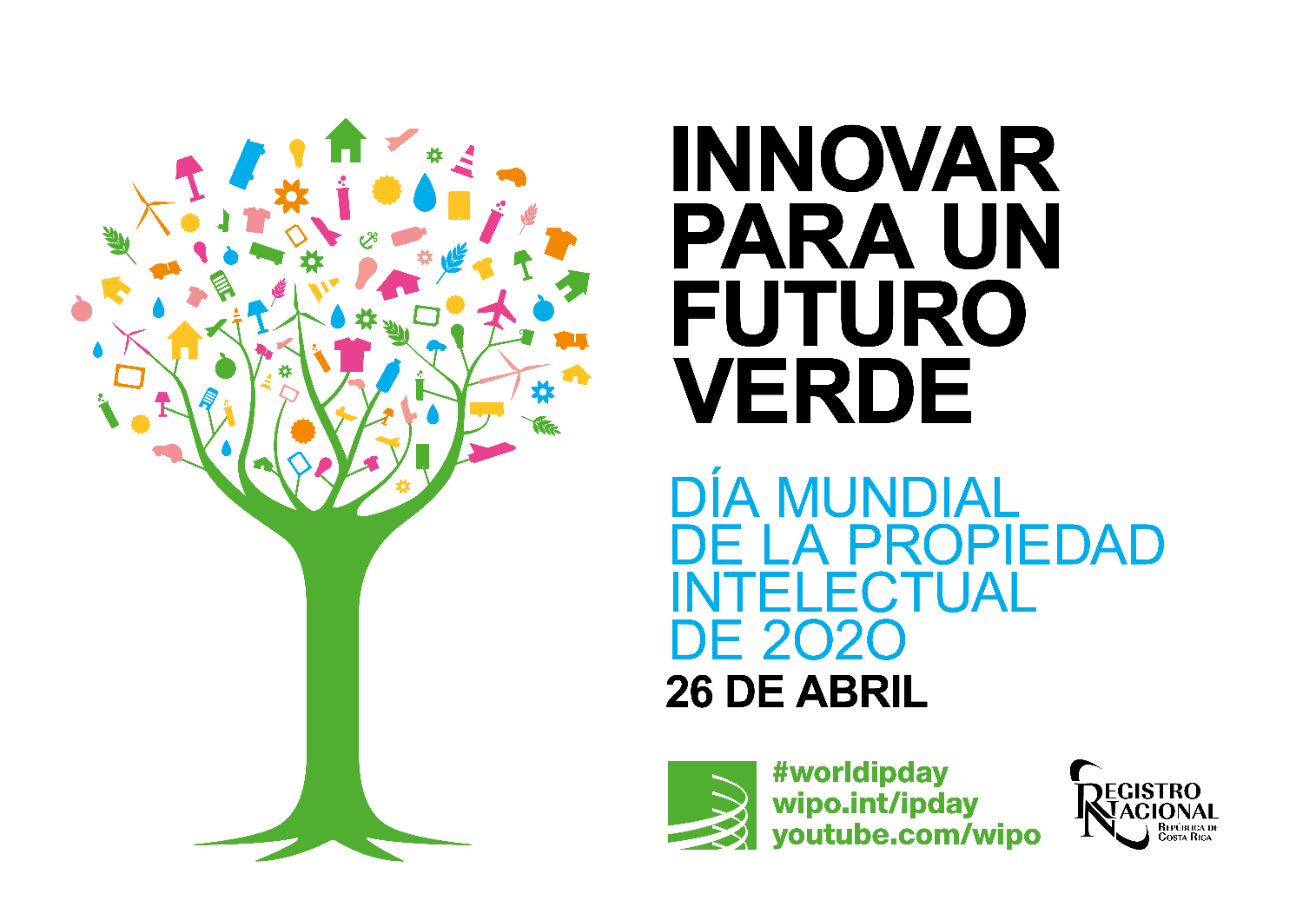 